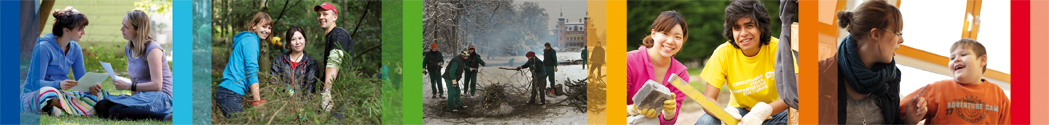 ZOSTAŃ WOLONTARIUSZEM W NIEMCZECH I ZDOBĄDŹ CENNE, ZAWODOWE DOŚWIADCZENIE!Idea programu Wolontarystycznego Roku Socjalnego (FSJ) w NiemczechW Niemczech rocznie z wolontariatu długoterminowego korzysta 35 000 młodych ludzi w wieku od 16-27 roku życia. Dla nich wolontariat to wejście w dorosłe życie, przejmowanie odpowiedzialności, podejmowanie wyzwań, a przede wszystkim próba sprawdzenia się w zawodzie, w którym chcą się dalej kształcić i rozwijać. Wolontariat jest wizytówką przy staraniu sie o prace, często dostaje się  dodatkowe punkty na rozmowach kwalifikacyjnych za pracę wolontarystyczną. To brzmi poprostu dumnie! Kto może wziąć udział w programie?Osoby pełnoletnie:  uczniowie, studenci  i absolwenci do 26. roku życia, którzy chcieliby zrobić coś interesującego dla siebie i innych. Jakie kwalifikacje są  potrzebne, by zgłosić  się do programu? Jezeli masz odwagę, by zaangazować się społecznie i podjąć nowe wyzwania, zadbać o swoje kwalifikacji zawodowe i językowe, mieć wpływ na zmiany społeczne – to ten program jest dla Ciebie!Oczywiście ważna jest znajomość języka niemieckiego, najlepiej na poziomie B1-B2. Jeżeli jednak kiedykolwiek uczyłeś się języka niemieckiego, to poprzez codzienne obcowanie z nim w praktyce,  szybko przeczujesz się pewnie!  Szukamy osób zmotywowanych do pracy wolontarystycznej, otwartych na nowe wyzwania i możliwości, a przede wszystkim lubiących pracę z ludźmi. Program jest elitarny, zapraszamy do niego niewielka ilość osób z Polski. Wszystko po to, by dobrze dopasować oczekiwania i wspierać ich rozwoju zawodowy oraz kompetencje społeczne.      Kto jest organizatorem Wolontarystycznego Roku Socjalnego (FSJ)? Organizatorem jest IJGD (Międzynarodowa Służba Wspólnoty Młodzieży) w Hildesheim, która zaprasza po raz pierwszy do programu osoby z Polski. To jedna z najstarszych i największych organizacji zajmujących się pracą wolontarystyczną w Europie. Została założona w 1949 roku w celu promowania nowej formy międzynarodowej pracy z młodzieżą: workcamps. Obecnie koncentruje się na promowaniu porozumienia i minimalizowaniu uprzedzeń między ludźmi różnych narodów, klas społecznych, religii i światopoglądów. Wspiera inicjatywy młodzieżowe na rzecz zaangażowania społeczno-politycznego, krytycznego myślenia i działania w kontekście lokalnym i globalnym. Swoją pracę opiera na sześciu „filarach”, tj. międzykulturowego uczenia się, pracy wolontarystycznej, samopomocy, wrażliwości socjalnej, równości płci i wrażliwości ekologicznej. Zatrudnia 190 pracowników etatowych w 5 dyrekcjach: w Berlinie, Bonn, Halberstadt, Hildesheim, Wismar.W jakich obszarach można podejmować wolontariat? Projekt oferuje odbywanie wolontariatu w organizacjach pozarządowych z wieloletnią tradycją na terenie Dolnej Saksonii (Niedersachsen).  Głównie są to: przedszkola integracyjne, miedzykulturowe, szkoły kształcące osoby niepełnosprawne w różnym wieku, organizacje zajmujące się pracą z młodzieżą, warsztaty dla niepełnosprawnych, szpitale, hospicja, jak i kilka dziennych centrów dla osób starszych.Ważne podkreślenia jest, iż wolontariusze pomagają w pracy organizacji ucząc się jednocześnie poprzez zdobywanie doświadczeń, współorganizację np.  eventów, projetków.Jakie warunki organizacyjne i finansowe są zapewnianie wolontariuszowi? Wolontarystyczny Rok Socjalny (FSJ) rozpoczyna się 1 sierpnia lub 1 września 2014 roku, trwa 12 miesięcy z możliwością przedłużenia pracy wolontarystycznej do maksymalnie 18 miesięcy. Rok wolontariatu zapewnia pracę praktyczną w organizacjach i instytucjach socjalnych.W trakcie odbywania wolontariatu, wolontariatusze objęci są „wsparciem pedagogicznym”, które zorientowane jest na jego potrzeby, zainteresowania i motwacje. Istotne jest wzmacnianie zarówno kompetencji zawodowych, jak i społecznych wolontariusza. Ciekawym rozwiązaniem w programie jest doprowadzanie do współdziałania wolontariuszy z Polski z wolontariuszami z Niemiec, oparte na modelu komunikacji peer-to-peer, oznacza to ścisła kooperację i wzajemne wsparcie między nimi!         W ramach Wolontarystycznego Roku Socjalnego (FSJ), wolontariusze otrzymują comiesięczne kieszonkowe (165 Euro), dofinansowanie do wyżywienia (229 Euro), zakwaterowanie, świadczenia socjalne (ubezpieczenia społeczne, w tym zdrowotne), wsparcie pedagogiczne w formie opiekuna pracy wolontarystycznej, który zapewnia stałe poradnictwo oraz udział w 5. tygodniowych seminariach tematycznych podnoszących jego kwalifikacje. Wolontariusze otrzymują legitymacje FSJ, które uprawniają do podobnych zniżek, do jakich uprawnione są osoby uczące się. W ramach odbywania rocznej pracy wolontariuszom przysługuje prawo do urlopu wypoczynkowego tj., co najmniej 26 dni roboczych. Wolontariusz otrzymuje na zakończenie pracy wolontarystycznej świadectwo w formie pisemnej z notą opisową (zakres i wyniki pracy) w obu jezykach. Jak wyglada procedura rekrutacyjna? KROK 1Należy wypełnić formularz zgłoszeniowy http://www.freiwilligesjahr-nds.ijgd.dei przesłać go mailem wraz z listem motywacyjnym, CV, zdjęciem i kopią ostatniego dyplomu na  maila koordynatora projektu:                                                                  agnieszka.krawczyk-balon@ijgd.de KROK 2Wstępne spotkania z kandydatami w Polsce. KROK 3Hospitacja w organizacji, wybranej zgodnie z potrzebami i zainteresowaniami wolontariuszy. Jest to ważny element rekrutacji, ponieważ wolontariusz i organizacja muszą do siebie dobrze „pasować”.Organizacje pokrywają koszty zakwaterowania, koszt dojazdu pozostaje po stronie wolontariusza.KROK 4 Porozumienie podpisywane przez wolontariusza, organizację goszczącą i IJGD, które organizuje wszelkie kwestie związane z zameldowaniem, mieszkaniem, ubezpieczeniem. Informacje na  temat projektu:  koordynator projektu:  Agnieszka Krawczyk-Balontel. 000 49 5121 2066 120 (lub końcówka 170), e-mail: agnieszka.krawczyk-balon@ijgd.de                         http://www.freiwilligesjahr-niedersachsen.ijgd.de/